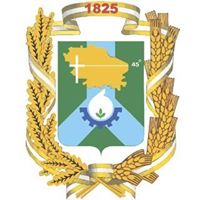 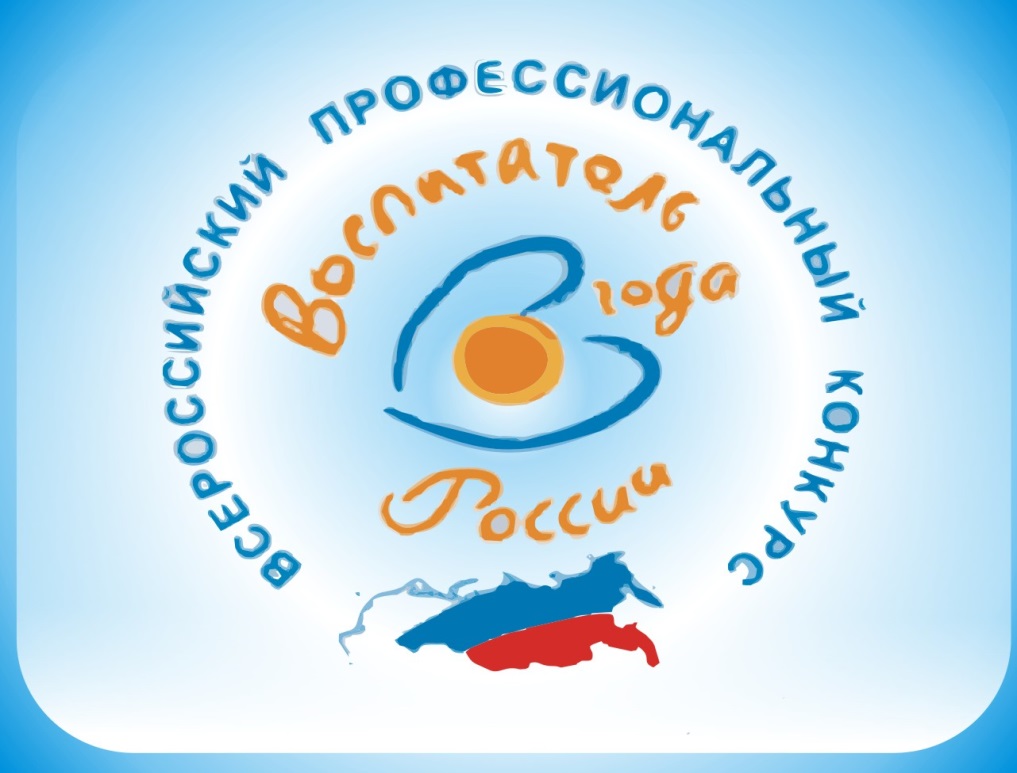 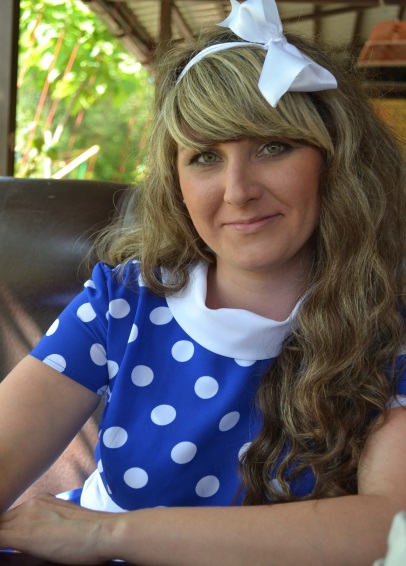 Информационная карта участника муниципального этапа Всероссийского конкурса «Воспитатель года России» в 2020 годуВ номинации «Лучший воспитатель»                Борисова Анна ВладимировнаМБДОУ № 15 г. Невинномысск1. Общие сведения1. Общие сведения1. Общие сведенияСубъект Российской ФедерацииСубъект Российской ФедерацииСтавропольский крайНаселенный пунктНаселенный пунктНевинномысскДата рождения (день, месяц, год)Дата рождения (день, месяц, год) 25 июля 1986 годМесто рожденияМесто рожденияг. Невинномысск2. Работа2. Работа2. РаботаМесто работы (наименование образовательной организации, реализующей программы дошкольного образования в соответствии с уставом)Место работы (наименование образовательной организации, реализующей программы дошкольного образования в соответствии с уставом)Муниципальное бюджетное дошкольное образовательное учреждение «Детский сад общеразвивающего вида № 15 «Солнышко» с приоритетным осуществлением познавательно-речевого направления развития воспитанников города НевинномысскаЗанимаемая должностьЗанимаемая должностьвоспитательОбщий трудовой и педагогический стаж (полных лет на момент заполнения анкеты)Общий трудовой и педагогический стаж (полных лет на момент заполнения анкеты)Общий стаж: 11 летПедагогический: 10 летВ каких возрастных группах в настоящее время работаетеВ каких возрастных группах в настоящее время работаетеСредняя группа (4-5 лет)Аттестационная категория Аттестационная категория перваяПочетные звания и награды (наименования и даты получения)Почетные звания и награды (наименования и даты получения)нетПослужной список (места и стаж работы за последние 5 лет) Послужной список (места и стаж работы за последние 5 лет) МБДОУ № 15 г. Невинномысска3. Образование3. Образование3. ОбразованиеНазвание, год окончания учреждения профессионального образования, факультетНазвание, год окончания учреждения профессионального образования, факультетНевинномысский государственный гуманитарно-технический институт 08.07.2016 год, гуманитарный факультетСпециальность, квалификация по дипломуСпециальность, квалификация по диплому44.03.01 Педагогическое образование, бакалаврДополнительное профессиональное образование (за последние три года) Дополнительное профессиональное образование (за последние три года) Дополнительное профессиональное образование «Учебный центр «ИНБИК» «Современные подходы к содержанию и организации процесса в условиях введения ФГОС ДОУ»Основные публикации (в т. ч. брошюры, книги)Основные публикации (в т. ч. брошюры, книги)Центр дистанционного творческого развития для детей и взрослых «Страна творчества» публикации: презентация «Метод фантограмм», конспект занятия по нетрадиционным техникам рисования «Березки»4. Конкурсное испытание заочного тура «Интернет-портфолио»4. Конкурсное испытание заочного тура «Интернет-портфолио»4. Конкурсное испытание заочного тура «Интернет-портфолио»Адрес персонального Интернет-ресурсаАдрес персонального Интернет-ресурсаhttps://nsportal.ru/anna-vladimirovna-borisova5. Общественная деятельность5. Общественная деятельность5. Общественная деятельностьЧленство в Профсоюзе (наименование, дата вступления)Членство в Профсоюзе (наименование, дата вступления)-Участие в других общественных организациях (наименование, направление деятельности и дата вступления)Участие в других общественных организациях (наименование, направление деятельности и дата вступления)-Участие в работе методического объединения Участие в работе методического объединения -Участие в разработке и реализации муниципальных, региональных, федеральных, международных программ и проектов (с указанием статуса участия)Участие в разработке и реализации муниципальных, региональных, федеральных, международных программ и проектов (с указанием статуса участия)-6. Досуг6. Досуг6. ДосугХоббиХоббиРисование в нетрадиционных техниках, декоративное рисование по доске, шитье 7. Контакты7. Контакты7. КонтактыРабочий адрес с индексомРабочий адрес с индексом357101 Ставропольский край, г. Невинномысск, ул. Шевченко,4А.Домашний адрес с индексомДомашний адрес с индексомул. Пархоменко, д. 20Рабочий телефон с междугородним кодомРабочий телефон с междугородним кодом8-86554-6-46-39Домашний телефон с междугородним кодомДомашний телефон с междугородним кодомНетМобильный телефон с междугородним кодомМобильный телефон с междугородним кодом8-928-314-72-93Рабочая электронная почтаРабочая электронная почтаds15.nevinsk@mail.ruЛичная электронная почтаЛичная электронная почтаAznashyar2507861@rambltr.ruАдрес личного сайта в ИнтернетеАдрес личного сайта в Интернетеhttps://nsportal.ru/anna-vladimirovna-borisovaАдрес сайта образовательной организации, реализующей программы дошкольного образования в сети ИнтернетАдрес сайта образовательной организации, реализующей программы дошкольного образования в сети Интернетds15.nevinsk@mail.ruАдрес (-а) в социальной (-ых) сети (-ях)Адрес (-а) в социальной (-ых) сети (-ях)-8. Документы8. Документы8. ДокументыПаспорт (серия, номер, кем и когда выдан)Паспорт (серия, номер, кем и когда выдан)0706, 898331 Отдел УФМС России по Ставропольскому краю в г. Невинномысске 26.07.2007 годИННИНН263119994454Свидетельство пенсионного государственного страхованияСвидетельство пенсионного государственного страхования140-1185-895-539. Профессиональные ценности9. Профессиональные ценности9. Профессиональные ценностиПедагогическое кредо участникаПедагогическое кредо участникаДарить детям любовь, знания и с каждым ребенком расти и развиваться вновь и вновь.Почему нравится работать в образовательной организации, реализующей программы дошкольного образованияПочему нравится работать в образовательной организации, реализующей программы дошкольного образованияДети моя жизнь! Очень люблю, когда мои воспитанники, становятся мне, как родные. Приятно видеть, как они растут, познают мир и развиваются. Радуюсь их успехам! Профессиональные и личностные ценности, наиболее близкие участникуПрофессиональные и личностные ценности, наиболее близкие участникуБез научного предвидения, без умения закладывать в человеке сегодня те зерна, которые взойдут через десятилетия, воспитание превратилось бы в примитивный присмотр, воспитатель – в неграмотную няньку, педагогика – в знахарство. В чем, по мнению участника, состоит основная миссия воспитателяВ чем, по мнению участника, состоит основная миссия воспитателяСоздать в своей группе маленькую страну, ведь это наша большая семья!10. Приложения10. Приложения10. ПриложенияИнтересные сведения об участнике, не раскрытые предыдущими разделами (не более 500 слов).Интересные сведения об участнике, не раскрытые предыдущими разделами (не более 500 слов).Подборка фотографий для публикации:1. Портрет 9Х13 см;2. Жанровая (образовательная деятельность с детьми, во время игр, прогулки, детских праздников и т. п.) (не более 5).Фотографии представляются в электронном виде в формате JPG, JPEG с разрешением 300 точек на дюйм без уменьшения исходного размера.Подборка фотографий для публикации:1. Портрет 9Х13 см;2. Жанровая (образовательная деятельность с детьми, во время игр, прогулки, детских праздников и т. п.) (не более 5).Фотографии представляются в электронном виде в формате JPG, JPEG с разрешением 300 точек на дюйм без уменьшения исходного размера.Материалы участника.Не публиковавшиеся ранее авторские статьи и разработки участника, которые он хотел бы опубликовать в средствах массовой информации. Представляется в электронном виде в формате DOC («*.doc») в количестве не более пяти.Материалы участника.Не публиковавшиеся ранее авторские статьи и разработки участника, которые он хотел бы опубликовать в средствах массовой информации. Представляется в электронном виде в формате DOC («*.doc») в количестве не более пяти.11. Подпись11. ПодписьПравильность сведений, представленных в информационной карте, подтверждаю:___________________________________________________________                                 (подпись)      (фамилия, имя, отчество участника)«____» __________ 20____ г.    Правильность сведений, представленных в информационной карте, подтверждаю:___________________________________________________________                                 (подпись)      (фамилия, имя, отчество участника)«____» __________ 20____ г.    